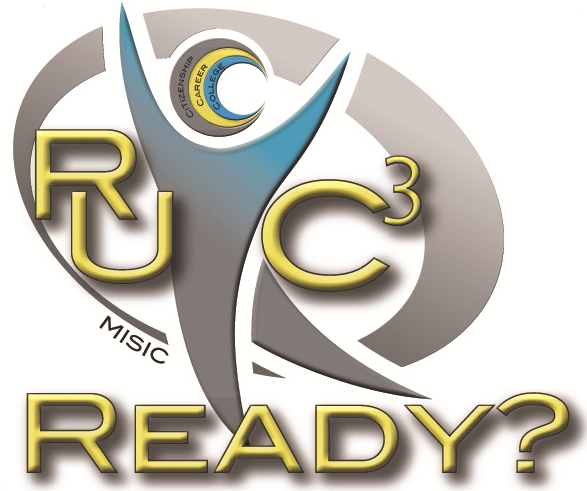 C3 Cadre provides a focus on Iowa Core unit planning to ready students for college, career, and citizenship.Dig DeeplyIowa Core Standards & Learning TargetsTeaching & Learning with TextAcademic Vocabulary & Writing to LearnInstructional Strategies & ScaffoldingAligned AssessmentsBuild CapacityTeachers & AdministratorsInstructional Coaches & Model TeachersCurriculum Leads & Classroom TeachersLearning Schedule PossibilitiesSummer and First Semester 2018Released Days throughout the School Year 2018-2019During scheduled professional developmentBy April 1 - Contact Ann Bartelt -  annbartelt0204@gmail.comAmy Walter -  amywalter.misic@gmail.comBecky Hacker Kluver - beckyhackerkluver@gmail.comJamie Morgan - jamie@misiciowa.org